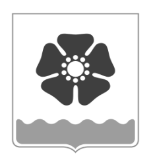 Городской Совет депутатовмуниципального образования «Северодвинск» (Совет депутатов Северодвинска)шестого созываРЕШЕНИЕО мерах по реализации отдельных положений Федерального закона «О цифровых финансовых активах, цифровой валюте и о внесении изменений в отдельные законодательные акты Российской Федерации»В соответствии с Федеральным законом от 31.07.2020 № 259-ФЗ «О цифровых финансовых активах, цифровой валюте и о внесении изменений в отдельные законодательные акты Российской Федерации», Указом Президента Российской Федерации от 10.12.2020 № 778 «О мерах по реализации отдельных положений Федерального закона 
«О цифровых финансовых активах, цифровой валюте и о внесении изменений в отдельные законодательные акты Российской Федерации» Совет депутатов Северодвинскарешил:1. Установить, что с 1 января по 30 июня 2021 года включительно граждане, претендующие на замещение должностей муниципальной службы муниципального образования «Северодвинск», включенных в перечни, предусмотренные пунктом 1.2 части 1 статьи 8 Федерального закона «О противодействии коррупции», установленные муниципальными правовыми актами (далее – соответствующие перечни),  лица, замещающие должности муниципальной службы муниципального образования «Северодвинск», не предусмотренные соответствующими перечнями, и претендующие на замещение должностей муниципальной службы муниципального образования «Северодвинск», предусмотренных соответствующими перечнями, вместе со сведениями, представляемыми по форме справки, утвержденной Указом Президента Российской Федерации от 23.06.2014 № 460 «Об утверждении формы справки о доходах, расходах, об имуществе и обязательствах имущественного характера и внесении изменений в некоторые акты Президента Российской Федерации», представляют уведомление о принадлежащих им, их супругам и несовершеннолетним детям цифровых финансовых активах, цифровых правах, включающих одновременно цифровые финансовые активы и иные цифровые права, утилитарных цифровых правах, цифровой валюте (при их наличии) по форме, утвержденной Указом Президента Российской Федерации от 10.12.2020 № 778 «О мерах по реализации отдельных положений Федерального закона «О цифровых финансовых активах, цифровой валюте и о внесении изменений в отдельные законодательные акты Российской Федерации».2. Уведомление, предусмотренное пунктом 1 настоящего решения, представляется 
по состоянию на первое число месяца, предшествующего месяцу подачи документов 
для замещения соответствующей должности.3. Настоящее решение вступает в силу после его официального опубликования 
и распространяется на правоотношения, возникшие с 01.01.2021.4. Опубликовать настоящее решение в бюллетене нормативно-правовых актов муниципального образования «Северодвинск» «Вполне официально» и разместить 
на официальных интернет-сайтах Совета депутатов Северодвинска и Администрации Северодвинска.от16.12.2020№  318ПредседательСовета депутатов Северодвинска______________________М.А. Старожилов            Глава муниципального образования           «Северодвинск»      ______________________И.В. Скубенко                                                           